Motion Detector Lab – AP & PhysTurn on LabQuest. Plug motion detector into DIG 1 port on side. Along the top of the screen, use the stylus (little pen) to select the graphing tab (looks like 2 red hills). Two graphs should appear. Select GRAPH then GRAPH OPTIONS. Along the top select MANUAL then hit OK.The graph on the top is a velocity graph that has time (on the x axis) vs position [also known as distance] (on the y axis).  How many seconds does the graph last for? ____ So how long do you have to do the motion?____What is the furthest distance from the 0 m mark that the graph will show?_____What does this mean about how far you can stand from the wall? _______________________________The graph on the bottom is time (x) vs velocity (y). What range of velocities are shown on the y axis?_______If the top graph of t vs d was a velocity graph, what type of graph do you think this may be?____To get the third graph, click “velo (m/s)” along the left side of the bottom graph. A menu should appear from which you can choose “Acceleration”. You will have to keep switching this back and forth between v and a.What units is acceleration measured in? __________What range of accelerations are shown on the y axis? ____________When your group is ready, point the motion detector at the biggest flat part of wall you can find. Hit the PLAY button and move as directed below. Record the general shape of the graph. Then select FILE and NEW. Repeat the GRAPH, GRAPH OPTIONS, MANUAL steps from above.For each of the following motions, record the general shape for d vs t, v vs t, and a vs t.Stand still while recording data.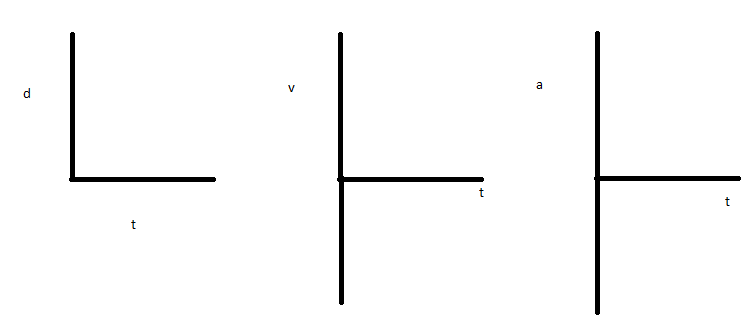 Walk at a constant speed towards the wall.Walk at a constant speed away from the wall.Accelerate smoothly towards the wall. Also describe in words how you moved.